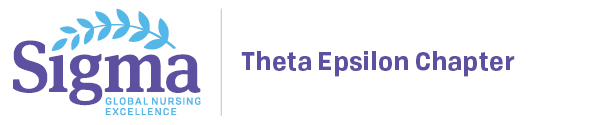 Board Meeting MinutesJune 6, 2023Convener: Kelly AllredPresent: Dawn Turnage, Heather Peralta, Vicki Loerzel, Donna Breit, Gene Waterval, Sarah Rose Thornton, Missy Radecki, Geraldine LuzincourtAbsent: Lygia Arcaro, Kimberly BogersRecorder: Kelly AllredLocation: UCF Room 490 2023-2024 Board MembersMeeting Minutes Approved July 19, 2023Kelly Allred, President STT Theta Epsilon ChapterResources for Board Members: Tools and resources for Chapter Leaders (including webinars):  https://www.sigmanursing.org/connect-engage/chapters/chapter-tools-resourcesChapter website:  https://www.ucfsttithetaepsilon.com/The Circle:   https://www.sigmanursing.org/connect-engage/thecircleChapter Leader Descriptions  (link to pdf)Agenda Item/Person ResponsibleBackground/DiscussionAction/Outcome Responsible PersonCall to Order Kelly AllredCalled to order 5:31 PMApproval of MinutesKelly AllredN/AN/ATreasurerLygia ArcaroLygia not present, Kelly reportingCurrent Balance Checking: $61,023.41Current Balance Savings: $2,863.65Board Member Updates/ReportsPresidentKelly AllredResults of Elections 2023Vice-President: Sarah Rose ThorntonTreasurer: Soterios DjiovanisLeadership Succession CommitteePeggy Hill (Chair)Missy RadeckiGovernance CommitteeJayne WillisPresidentKelly AllredThank you to the outgoing members of our boardMissy RadeckiLygia ArcaroAudrey BeenCaitlyn CoxKathleen Jaramillo ZunigaKimberley BogersAnne JosephJessica MatthewsPresidentKelly AllredThank you to the members of the board whose tenure continuesKelly Allred, PresidentHeather Peralta, President-electGeraldine Luzincourt, SecretaryDonna Breit, Counselor and AwardsEugene Waterval, Governance Committee co-chairDenise Peczinka, Governance Committee co-chairChris Deatrick, Membership Involvement  Amanda Leyva, PhilanthropyDawn Turnage, Past-presidentPresidentKelly AllredKim Bogers has resigned as Web MasterHer replacement and discussion about the web site is planned for the next meetingTreasurer-elect is also open, need to discuss at next meetingMissy RadeckiAwardsDonna BreitNursing Excellence in Scholarship and PracticeDr. Ayse Malatyali, PhD, MSN, MBA, BSNNursing Excellence in LeadershipTrecia D. Jones, MSN, RN, CNL, PCCNJoyce DeGennaro Nursing Excellence in Service: Novice to Competent PractitionerNo nominations PresidentKelly AllredBudget for 2023-2024 presentedMotion to approve1st: Heather Peralta2nd: Sarah Rose ThorntonVote: Passed unanimously Vice-PresidentMissy RadeckiScholarship Day was a successFirst time being in person since COVIDFuture EventsMissy RadeckiFall Program will be in person on October 3, 5:30P at the CONScholarship Day: April 2, 2024Induction: March, 2024Summer Program PresentationDr. Ayse Malatyali Cognitive Impairment and Falls Among Ethically Diverse Older AdultsAdditional BusinessMotion to AdjournKelly Allred1st: Vicki Loerzel2nd: Donna BreitMeeting adjourned at 7:12 PMImportant DatesBoard Meeting ScheduleOctober 3, 2024October 3, 2023 - Fall Program @ CONMarch 2024 (Induction)April 2, 2024 Scholarship DayJune, 2024 Annual Business meeting + presentation (at UCF)*President: Kelly Allred (2022-2024)*President-elect: Heather Peralta (2022-2024)*#Vice-President:  Sarah Rose Thornton (2023-2025)*Treasurer: Soterios Djiovanis (2023-2025)*Secretary: Geraldine Luzincourt (2022-2024)*Counselor: Donna Breit (2022-2024)#Treasurer-elect:  OPENPast-President: Dawn Turnage (2022-2024)*Denotes 6 voting members & Executive BoardWebmaster: OPENMembership Involvement: Ellen ReisingPhilanthropy: Amanda LeyvaAwards: Donna BreitPrograms:  Vicki Loerzel (Chair), Dawn Turnage, Eugene Waterval, Sarah Rose ThorntonLeadership Succession CommitteeChair:  Peggy Hill: Chair (2023-2025)Missy Radecki (2023-2025)Governance CommitteeCo-Chair: Eugene Waterval # (2022-2024)Co-Chair:  Denise Peczinka # (2022-2024)Jayne Willis (2023-2025)